CAST NiFeDruh:ElektrodaNormy:Normy:Normy:Normy:NormaČísloOznačeníAWSA 5.15E NiFe ClDIN8573E NiFe BG 1ISO1071E NiFe BG 2JUSC.H3.016E NiFe BG 2Poloha svařování: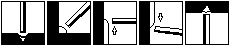 Fyzikální hodnoty:Tvrdost (1.vrstva)230 HVTeplota sušení220/1hSvařovací proud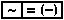 Použití pro:VysokolegovanéŠedá litinaNi slitinyTypické chemické složení v %:Ni53.00Fe43.00